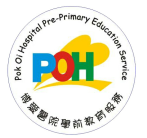 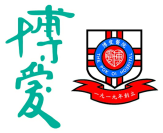 Pok Oi Hospital Sy Siok Chun Kindergarten Day Nursery[Information on Admission to K1 Class in the 2020/21 School Year]School Number: 566683-0001Collection of application Forms (No quota) Download from school website/e-mail/faxObtain from school in personDistribution PeriodDate: Whole year Time: 8a.m. to 6p.m.(Monday to Friday)     8a.m. to 1p.m. (Saturday)Return of Application Forms (No set quota for the kindergarten)Return method: Submit the application form in person / by post [together with the documents required (including identity document)]Application fee: HK$40 (to be collected together with the application form). The application fee is non-returnable whether the application is successful or not. Return PeriodDate: Whole yearTime: 8a.m. to 6p.m.(Monday to Friday)     8a.m. to 1p.m. (Saturday)Application for the “2020/21 Registration Certificate for Kindergarten Admission”Parents are required to submit an application for the “2020/21 Registration Certificate for Kindergarten Admission” (hereafter referred as “2020/21 RC”) to EDB from September to November 2019.  The “2020/21 RC” will be open for applications in September 2019 and EDB will announce and upload the details of application onto EDB’s website (link to be inserted) in due course. Admission CriteriaInterview performanceThe applicant with sibling(s) currently studying in the kindergarten will be given due priority considerationThe applicant from families in need will be given due priority consideration(As the number of school places is limited, please understand that not all applicants fulfilling the priority consideration will be guaranteed a school place.) Interview ArrangementsThe kindergarten will arrange interview for all applicantsInterviews will be conducted on 2 November 2019Group interview will be arrangedParents should accompany their child for the interviewPlease contact us at 2772 0811 if interpretation / translation service if requiredAnnouncement of Admission ResultsWe will inform parents of the K1 admission results before December 2019 by post.Registration ArrangementsSuccessful applicants: Parents should complete the registration procedures for their child from 9 to 11 January 2020 (“Centralized Registration Dates”) by submitting the original of the “2020/21 RC” / “KG Admission Pass” to the kindergarten and paying the registration fee.Applicants on the waiting list: If there is any vacancy before September 2020, we will inform the applicants on the waiting list as soon as possible. If not receive any information before September 2020, that means we do not have any vacancy for 2020/21 K1.  If the parents want to be on the waiting list, please reply us with a letter.The registration fee for 2020/21 K1 place is HK$1,570.   Should parents decide to change school after registration, please notify the kindergarten in writing.  The kindergarten will return the “2020/21 RC” but the registration fee will not be refunded.  Upon obtaining the “2020/21 RC”, the kindergarten will no longer keep the school place for the child.EnquiryOur Telephone no.	: 2772 0811Our Fax no.			: 2772 0331Our E-mail address	: sscic@pokoi.org.hk